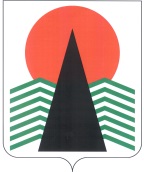 АДМИНИСТРАЦИЯ  НЕФТЕЮГАНСКОГО  РАЙОНАпостановлениег.НефтеюганскОб утверждении порядка предоставления субсидий некоммерческим организациям (в том числе социально ориентированным некоммерческим организациям), не являющимся государственными (муниципальными) учреждениями, осуществляющим деятельность в сфере культурыВ соответствии с пунктом 2 статьи 78.1 Бюджетного кодекса Российской Федерации, Федеральными законами от 12.01.1996 № 7-ФЗ «О некоммерческих организациях», от 06.10.2003 № 131-ФЗ «Об общих принципах организации местного самоуправления в Российской Федерации», постановлением Правительства Российской Федерации от 07.05.2017 № 541 «Об общих требованиях к нормативным правовым актам, регулирующим предоставление субсидий некоммерческим организациям, не являющимся государственными (муниципальными) учреждениями», постановлением администрации Нефтеюганского района 
от 31.10.2016 № 1802-па-нпа «Об утверждении муниципальной программы Нефтеюганского района «Развитие культуры Нефтеюганского района на 2017-
2020 годы», п о с т а н о в л я ю:Утвердить Порядок предоставления субсидий некоммерческим организациям (в том числе социально ориентированным некоммерческим организациям), не являющимся государственными (муниципальными) учреждениями, осуществляющим деятельность в сфере культуры, согласно приложению.Настоящее постановление подлежит официальному опубликованию 
в газете «Югорское обозрение» и размещению на официальном сайте органов местного самоуправления Нефтеюганского района.Настоящее постановление вступает в силу после официального опубликования.Контроль за выполнением постановления возложить на заместителя главы Нефтеюганского района В.Г.Михалева.Глава района 					 		Г.В.ЛапковскаяПриложениек постановлению администрации Нефтеюганского районаот 30.10.2017 № 1914-па-нпаПОРЯДОК предоставления субсидий некоммерческим организациям 
(в том числе социально ориентированным некоммерческим организациям), 
не являющимся государственными (муниципальными) учреждениями, осуществляющим деятельность в сфере культуры (далее – Порядок)Общие положения о предоставлении субсидииНастоящий Порядок устанавливает порядок определения объема 
и предоставления субсидий из бюджета Нефтеюганского района некоммерческим организациям (в том числе социально ориентированным некоммерческим организациям), не являющимся государственными (муниципальными) учреждениями, осуществляющих деятельность в сфере культуры, на реализацию программ (проектов), связанных с оказанием общественно полезных услуг в сфере культуры (далее – субсидии).Субсидии предоставляются из бюджета Нефтеюганского района 
в пределах лимитов бюджетных обязательств, утвержденных на соответствующий финансовый год и цели в рамках муниципальной программы Нефтеюганского района «Развитие культуры Нефтеюганского района на 2017-2020 годы» (далее –муниципальная программа)Цели предоставления субсидииЦелью предоставления субсидии является финансовая поддержка некоммерческих организаций (в том числе социально ориентированных некоммерческих организаций), не являющихся муниципальными учреждениями, 
на реализацию программ (проектов), связанных с оказанием общественно полезных услуг в сфере культуры под которыми понимается комплекс взаимосвязанных мероприятий, направленных на решение конкретных задач, соответствующих 
ее учредительным документам и видам деятельности, предусмотренных статьей 31.1 Федерального закона от 12.01.1996 № 7-ФЗ «О некоммерческих организациях» 
(далее – получатель субсидии).Наименование главного распорядителя бюджетных средствСтруктурным подразделением администрации Нефтеюганского района, зарегистрированным в качестве юридического лица, до которого в соответствии 
с бюджетным законодательством Российской Федерации, как получателю бюджетных средств доведены в установленном порядке лимиты бюджетных обязательств 
на предоставление субсидии на соответствующий финансовый год (соответствующий финансовый год и плановый период), является департамент культуры и спорта Нефтеюганского района (далее – Департамент).Категории и критерии отбора получателей субсидий, имеющих право 
на получение субсидий1.5.1. Право на получение субсидий имеют некоммерческие организации 
(в том числе социально ориентированные некоммерческие организации), зарегистрированные в установленном законодательством Российской Федерации порядке, осуществляющие в соответствии со своими учредительными документами виды деятельности, предусмотренные статьей 31.1 Федерального закона от 12.01.1996 № 7-ФЗ «О некоммерческих организациях» и прошедшие конкурсный отбор, 
в соответствии с Порядком проведения конкурса на получение некоммерческими организациями (в том числе социально ориентированными некоммерческими организациями) субсидии из бюджета Нефтеюганского района на реализацию программ (проектов), связанных с оказанием общественно полезных услуг в сфере культуры (приложение № 4 к Порядку предоставления субсидий некоммерческим организациям (в том числе социально ориентированным некоммерческим организациям), не являющимся государственными (муниципальными) учреждениями, осуществляющим деятельность в сфере культуры).1.5.2. Критерии отбора получателей субсидии, имеющих право на получение субсидии из бюджета Нефтеюганского района, – являться победителем конкурса программ (проектов) некоммерческих организаций (в том числе социально ориентированных некоммерческих организаций), не являющихся государственными (муниципальными) учреждениями, на реализацию общественно полезных услуг 
в сфере культуры. Условия и порядок предоставления субсидииПеречень документов, представляемых получателем субсидии 
в уполномоченный орган для получения субсидии, а также требования к указанным документам:заявление о предоставлении субсидии по установленной форме согласно приложению № 1 к Порядку предоставления субсидий некоммерческим организациям (в том числе социально ориентированным некоммерческим организациям), 
не являющимся государственными (муниципальными) учреждениями, осуществляющим деятельность в сфере культуры;выписка из Единого государственного реестра юридических лиц 
со сведениями о заявителе, выданная не ранее чем за полгода до окончания срока приема заявок на участие в конкурсе (подлинник или заверенная копия);справка налогового органа об отсутствии просроченной задолженности 
по налогам, сборам, пеням и штрафам (форма КНД-1120101);смета о расходовании средств субсидии на бланке организации согласно приложению № 2 к Порядку предоставления субсидий некоммерческим организациям (в том числе социально ориентированным некоммерческим организациям), 
не являющимся государственными (муниципальными) учреждениями, осуществляющим деятельность в сфере культуры.Порядок и сроки рассмотрения документов, указанных в пункте 2.1 настоящего Порядка2.2.1. Решение о предоставлении или об отказе в предоставлении субсидии принимается в соответствии с решением конкурсной комиссии по проведению конкурса в течение 10 рабочих дней со дня принятия решения об определении получателей субсидии.2.2.2. При условии соответствия получателя субсидии критериям, установленным пунктом 1.5, наличия документов, установленных пунктом 2.1, требованиям, установленным пунктом 2.8 настоящего Порядка, Департамент готовит проект постановления администрации Нефтеюганского района о предоставлении субсидии.Основание для отказа получателю субсидии в предоставлении субсидии:несоответствие критериям, установленным пунктом 1.5 и требованиям, установленным пунктом 2.8 настоящего Порядка;несоответствие представленного получателем субсидии перечня документов, определенного пунктом 2.1 настоящего Порядка, или непредставление (представление не в полном объеме) указанных документов;недостоверность предоставленной получателем субсидии информации.Размер субсидииРазмер субсидии из общего объема средств, предусмотренных муниципальной программой на соответствующие цели, предоставляемой 1 (одному) получателю субсидии на реализацию программы (проекта), не может превышать: 500 000,00 (пятьсот тысяч) рублей, суммарно набравшей от 500 и более баллов в ходе конкурсного отбора; 400 000,00 (четыреста тысяч) рублей, суммарно набравшей от 450 
до 499 баллов в ходе конкурсного отбора; 300 000,00 (триста тысяч) рублей, набравшей от 400 до 449 баллов в ходе конкурсного отбора;200 000,00 (двести тысяч) рублей, суммарно набравшей от 350 до 399 баллов 
в ходе конкурсного отбора; 150 000,00 (сто пятьдесят тысяч) рублей, суммарно набравшей от 300 
до 349 баллов в ходе конкурсного отбора;100 000,00 (сто тысяч) рублей, суммарно набравшей от 250 до 299 в ходе конкурсного отбора; 50 000,00 (пятьдесят тысяч) рублей, суммарно набравшей от 200 до 249 
в ходе конкурсного отбора. Некоммерческим организациям (в том числе социально ориентированным некоммерческим организациям), набравшим менее 200 баллов в ходе конкурсного отбора, субсидии не распределяются.Условия и порядок заключения соглашения (договора) о предоставлении субсидииПосле издания постановления администрации Нефтеюганского района 
о предоставлении субсидии, в течение 10 рабочих дней заключается соглашение между Департаментом и получателем субсидии в соответствии с типовой формой соглашения (договора), утвержденной приказом департамента финансов Нефтеюганского района, в том числе с учетом особенностей, установленных 
пунктом 8 Общих требований к нормативным правовым актам, муниципальным правовым актам, регулирующим предоставление субсидий некоммерческим организациям, не являющимся государственными (муниципальными) учреждениями, утвержденных постановлением Правительства Российской Федерации от 07.05.2017 № 541, в пределах лимитов бюджетных обязательств, предусмотренных сводной бюджетной росписью.Субсидии перечисляются в течение 10 банковских дней с даты заключения соглашения (договора) на банковский счет получателя субсидии.Средства субсидий не могут быть использованы:на расходы, связанные с предпринимательской деятельностью, и оказание помощи коммерческим структурам;на расходы, связанные с осуществлением деятельности, напрямую 
не связанной с реализацией программ (проектов) на оказание общественно полезных услуг в сфере культуры;расходы на поддержку политических партий;расходы на проведение митингов, демонстраций, пикетов;расходы на приобретение алкогольных напитков и табачной продукции;уплату штрафов.Требования, которым должен соответствовать получатель субсидии 
на первое число месяца, предшествующего месяцу, в котором планируется заключение соглашения:отсутствие у получателя субсидии неисполненной обязанности по уплате налогов, сборов, страховых взносов, пеней, штрафов, процентов, подлежащих уплате в соответствии с законодательством Российской Федерации о налогах и сборах;отсутствие у получателя субсидии просроченной задолженности 
по возврату в бюджет Нефтеюганского района субсидий, бюджетных инвестиций, предоставленных в том числе в соответствии с иными правовыми актами, и иная просроченная задолженность перед бюджетом Нефтеюганского района;получатель субсидии не должен находиться в процессе реорганизации, ликвидации, банкротства и не должен иметь ограничения на осуществление хозяйственной деятельности;получатель субсидии не должен являться иностранным юридическим лицом, а также российским юридическим лицом, в уставном (складочном) капитале которого доля участия иностранных юридических лиц, местом регистрации которых является государство или территория, включенные в утверждаемый Министерством финансов Российской Федерации перечень государств и территорий, предоставляющих льготный налоговый режим налогообложения и (или) 
не предусматривающих раскрытия и представления информации при проведении финансовых операций (офшорные зоны) в отношении таких юридических лиц, 
в совокупности превышает 50 процентов.Требования к отчетностиПри условии выполнения обязательств, предусмотренных соглашением (договором), получатель субсидии обязан в срок не позднее 1 числа месяца, следующего за отчетным месяцем (отчетный месяц – следующий месяц, после реализации программы (проекта) и не позднее 30 декабря текущего года, представить отчет о расходовании средств по установленной форме согласно приложению № 3 
к настоящему Порядку.К отчету о расходовании средств прилагаются:пояснительная записка с описанием достигнутых результатов выполнения мероприятий, на которые предоставлена субсидия;информация о реализации программы (проекта) в произвольной форме 
(с указанием достигнутых показателей результативности), в соответствии 
с заключенным соглашением (договором).Требования об осуществлении контроля за соблюдением условий, целей и порядка предоставления субсидии и ответственности за их нарушениеОбязательная проверка соблюдения получателем субсидии условий, целей и порядка предоставления субсидий осуществляется Департаментом и органом внутреннего муниципального финансового контроляОбязательным условием предоставления субсидии является согласие получателя субсидии на осуществление Департаментом и органами внутреннего муниципального финансового контроля проверок соблюдения получателем субсидии условий, целей и порядка их предоставления.Получатель субсидии в соответствии с законодательством Российской Федерации несет ответственность за своевременность и достоверность представленных документов, за целевое и своевременное использование бюджетных средств, а также за своевременность и качество представленного отчета 
об использовании средств бюджета Нефтеюганского района.Получатель субсидии ведет учет полученной им из бюджета Нефтеюганского района субсидии, а также учет ее использования в соответствии 
с законодательством Российской Федерации и нормативными документами 
по ведению бухгалтерского учета.Субсидия подлежит возврату в бюджет Нефтеюганского района 
в следующих случаях:нарушения получателем субсидии условий, установленных при ее предоставлении, выявленного по фактам проверок, проведенных Департаментом 
и органами муниципального финансового контроля.неисполнения или ненадлежащего исполнения обязательств, определенных соглашением (договором);нецелевого использования субсидии, в том числе выявленного 
по результатам контроля в соответствии с 4.1.настоящего Порядка;расторжения соглашения (договора) о предоставлении субсидии.Решение о возврате субсидии принимает Департамент в течение 3 (трех) рабочих дней с момента возникновения оснований, предусмотренных пунктом 
4.5 настоящего Порядка.Денежные средства, подлежащие возврату, перечисляются получателем субсидии в бюджет Нефтеюганского района в течение 5 (пяти) банковских дней 
с момента получения уведомления о возврате денежных средств.При отказе от добровольного возврата указанные средства взыскиваются 
в судебном порядке в соответствии с законодательством Российской Федерации.Остаток субсидии, не использованной в отчетном финансовом году, подлежит возврату в бюджет Нефтеюганского района получателем субсидии 
в течение первых 5 (пяти) рабочих дней текущего финансового года.Приложение № 1к Порядку предоставления субсидийнекоммерческим организациям (в том числе социально ориентированнымнекоммерческим организациям),не являющимся государственными (муниципальными) учреждениями, осуществляющим деятельность 
в сфере культурыЗаявлениео предоставлении субсидии некоммерческим организациям 
(в том числе социально ориентированным некоммерческим организациям), 
не являющимся государственными (муниципальными) учреждениями, 
на реализацию программ (проектов) связанных с оказанием общественно 
полезных услуг в сфере культуры из бюджета Нефтеюганского района____________________________________________________(наименование программы (проекта)г. Нефтеюганск 							"___" ________ 20___ г.1. Организация (полное наименование): ______________________________________2. Наименование банка: ___________________________________________________3. ИНН/КПП: ___________________________________________________________4. Расчетный счет: _______________________________________________________5. Корр. счет: __________________________ БИК: ____________________________6. ОГРН: _______________________________________________________________7. Место регистрации в качестве юридического лица: _________________________________________________________________________________________________8. Адрес фактического местонахождения: ____________________________________9. Телефон: _______________________ Факс: ________________________________10. Адрес электронной почты: _____________________________________________11. Вид осуществляемой деятельности (в соответствии с Уставом): _______________Должность руководителя: _______________ _________________________________ 					(подпись) 			(расшифровка подписи)М.П.(при наличии)Приложение № 2к Порядку предоставления субсидийнекоммерческим организациям (в том числе социально ориентированнымнекоммерческим организациям),не являющимся государственными (муниципальными) учреждениями, осуществляющим деятельность 
в сфере культурыСмета о расходовании средств субсидиина реализацию социально значимого проекта____________________________________________________(наименование программы (проекта) Подпись бухгалтера организации: 	_______________ (Ф.И.О. полностью)  (подпись) Подпись руководителя организации: _______________ (Ф.И.О. полностью)  (подпись)М.П. (при наличии)Дата: "___" __________ 20__ г.Приложение № 3к Порядку предоставления субсидийнекоммерческим организациям (в том числе социально ориентированнымнекоммерческим организациям),не являющимся государственными (муниципальными) учреждениями, осуществляющим деятельность 
в сфере культурыОтчето расходовании средств субсидии из бюджета Нефтеюганского района некоммерческим организациям (в том числе социально ориентированным некоммерческим организациям), не являющимся государственными (муниципальными) учреждениями, осуществляющими деятельность в сфере культуры по соглашению № ______ от ____________ Подпись руководителя организации: _____________________________________ 							(должность, Ф.И.О.) 		(подпись)«___» __________ 20__ г.Согласовано: представитель Департамента ___________/___________/   (подпись)Приложение № 4к Порядку предоставления субсидийнекоммерческим организациям (в том числе социально ориентированнымнекоммерческим организациям),не являющимся государственными (муниципальными) учреждениями, осуществляющим деятельность 
в сфере культурыПОРЯДОКпроведения конкурса на получение некоммерческими организациями 
(в том числе социально ориентированными некоммерческими организациями) субсидии из бюджета Нефтеюганского района, на реализацию программ (проектов), связанных с оказанием общественно полезных услуг в сфере культуры1. Общие положения1.1. Настоящий Порядок проведения конкурса на получение некоммерческими организациями (в том числе социально ориентированными некоммерческими организациями) субсидии из бюджета Нефтеюганского района, на реализацию программ (проектов), связанных с оказанием общественно полезных услуг в сфере культуры (далее – Порядок), определяет критерии отбора участников конкурса.1.2. Организатором конкурса на получение некоммерческими организациями 
(в том числе социально ориентированными некоммерческими организациями) субсидии из бюджета Нефтеюганского района на реализацию программ (проектов), связанных с оказанием общественно полезных услуг в сфере культуры, является департамент культуры и спорта Нефтеюганского района (далее – Департамент).2. Требования к участникам конкурса2.1. Участниками конкурса являются некоммерческие организации (в том числе социально ориентированные некоммерческие организации), зарегистрированные 
в установленном законодательством Российской Федерации порядке 
и осуществляющие в соответствии со своими учредительными документами 
виды деятельности, предусмотренные статьей 31.1 Федерального закона от 12.01.1996 № 7-ФЗ «О некоммерческих организациях».2.2. Участниками конкурса не могут быть:физические лица;коммерческие организации;государственные корпорации;государственные компании;политические партии;государственные учреждения;муниципальные учреждения;общественные объединения, не являющиеся юридическими лицами.2.3. Некоммерческие организации (в том числе социально ориентированные некоммерческие организации) должны соответствовать следующим требованиям:иметь государственную регистрацию в качестве юридического лица;соответствовать целям и задачам, содержащимся в уставе некоммерческой организации (социально ориентированной некоммерческой организации), требованиям предусмотренным статьей 31.1 Федерального закона от 19.01.1996 
№ 7-ФЗ «О некоммерческих организациях»;отсутствие задолженности по ранее предоставленным на возвратной основе бюджетным средствам и (или) обязательным платежам перед бюджетом Нефтеюганского района.3. Перечень направлений конкурса3.1. Субсидии предоставляются по следующим направлениям, связанным 
с оказанием общественно полезных услуг в сфере культуры, реализуемых в рамках муниципальной программы Нефтеюганского района «Развитие культуры Нефтеюганского района на 2017-2020 годы»:Организация и проведение культурно-массовых мероприятий.Показ (организация показа) спектаклей (театральных постановок).Показ (организация показа) концертов и концертных программ.Создание экспозиций (выставок) музеев, организация выездных выставок.4. Порядок проведения конкурса4.1. Решение о проведении конкурса, состав конкурсной комиссии 
по проведению конкурса утверждается правовым актом администрации Нефтеюганского района, который размещается на официальном сайте органов местного самоуправления Нефтеюганского района в сети Интернет и подлежит опубликованию в газете «Югорское обозрение».4.2. Для участия в конкурсе некоммерческие организации (в том числе социально ориентированные некоммерческие организации) представляют непосредственно в Департамент или направляют почтовой связью необходимые документы, указанные в пункте 4.3 настоящего Порядка по адресу: 628301, г.Нефтеюганск, ул.Сургутская, 3, в рабочие дни с 08.30 до 17.00 часов (обед с 13.00 
до 14.00). При почтовом отправлении датой принятия заявки и документов считается дата, указанная на штампе почтового отделения города Нефтеюганска.4.3. Перечень документов, представляемых социально ориентированной некоммерческой организацией для участия в конкурсе:заявление по форме согласно приложению № 1 к Порядку проведения конкурса на получение некоммерческими организациями (в том числе социально ориентированными некоммерческими организациями) субсидии из бюджета Нефтеюганского района, на реализацию программ (проектов), связанных с оказанием общественно полезных услуг в сфере культуры;документ, подтверждающий полномочия представителя некоммерческой организации (в том числе социально ориентированной некоммерческой организации) (заверенная копия);копии учредительных документов, заверенные подписью и печатью 
(при наличии печати) руководителя организации;описание программы (проекта), представленной на конкурс на получение некоммерческими организациями (в том числе социально ориентированными некоммерческими организациями) субсидии из бюджета Нефтеюганского района 
на реализацию программ (проектов), связанных с оказанием общественно полезных услуг в сфере культуры, на бумажном и электронном носителях согласно приложению № 2 к настоящему Порядку и соответствующего направлению конкурса согласно разделу 3 настоящего Порядка;смета расходов на реализацию программы (проекта) согласно 
приложению № 3 к настоящему Порядку, которая содержит: расходы на оплату труда (но не более 15% от общей суммы предоставленной субсидии); расходы 
на приобретение товаров, работ, услуг; расходы на приобретение имущественных прав, в том числе прав на результаты интеллектуальной деятельности; расходы 
на командировки; арендные платежи; уплату налогов, сборов, страховых взносов 
и иных обязательных платежей в бюджетную систему Российской Федерации; возмещение расходов добровольцев; прочие расходы, непосредственно связанные 
с осуществлением мероприятий;декларация о соответствии участника конкурса требованиям, установленным пунктом 2.8 Порядка предоставления субсидий некоммерческим организациям (в том числе социально ориентированным некоммерческим организациям), не являющимся государственными (муниципальными) учреждениями, осуществляющим деятельность в сфере культуры.4.4. Не допускаются к участию в конкурсе некоммерческие организации (в том числе социально ориентированные некоммерческие организации) в случаях:если некоммерческая организация (в том числе социально ориентированная некоммерческая организация) не соответствует требованиям к участникам конкурса, установленным пунктом 2.3 настоящего Порядка;представления неполного перечня документов, установленного пунктом 4.3 настоящего Порядка;если заявление для участия в конкурсе поступило после окончания срока приема заявлений.Решение конкурсной комиссии по вопросу о допуске или об отказе в допуске 
к участию в конкурсе оформляется протоколом конкурсной комиссии.Решение об отказе в допуске к участию в конкурсе направляется заявителю 
в течение 3 рабочих дней со дня принятия такого решения с разъяснением причин отказа.4.5. Программы (проекты) некоммерческих организаций (в том числе социально ориентированных некоммерческих организаций), допущенные к участию 
в конкурсе, рассматриваются конкурсной комиссией в соответствии с критериями, установленными разделом 5 настоящего Порядка, в течение 20 рабочих дней после окончания срока приема заявлений на участие в конкурсе.В случае отсутствия заявлений или в случае, когда по результатам рассмотрения заявлений социально ориентированная некоммерческая организация 
не допускается, а иные участники конкурса отсутствуют, конкурс по направлению, установленному пунктом 3 настоящего Порядка, признается несостоявшимся.4.6. В рамках заседания конкурсной комиссии осуществляется:4.6.1. Публичное представление программ (проектов), направленных 
на оказание общественно полезных услуг в сфере культуры.4.6.2. Оценка членами конкурсной комиссии программ (проектов), представленных в установленном порядке некоммерческими организациями (в том числе социально ориентированными некоммерческими организациями) путем заполнения оценочных листов по критериям, установленным пунктом 5 настоящего Порядка.4.7. Решение конкурсной комиссии является правомочным при условии участия в заседании не менее 2/3 ее членов. Решение конкурсной комиссии принимается простым большинством голосов членов конкурсной комиссии, присутствующих 
на заседании комиссии. В случае равенства голосов решающим является голос председателя конкурсной комиссии.4.8. Состав конкурсной комиссии утверждается постановлением администрации Нефтеюганского района и должен составлять 10 человек.4.9. Департамент в течение 5 рабочих дней с даты подведения итогов конкурса публикует информационное сообщение о результатах конкурса в газете «Югорское обозрение» и размещает его на официальном сайте органов местного самоуправления Нефтеюганского района в сети Интернет.5. Критерии оценки заявок5.1. Каждый член конкурсной комиссии оценивает представленные заявки 
по десятибалльной шкале по следующим критериям:5.2. По результатам оценки программ (проектов) некоммерческих организаций (в том числе социально ориентированных некоммерческих организаций) конкурсной комиссией готовится протокол, в котором содержатся сведения о суммарном количестве баллов, присвоенных членами конкурсной комиссии каждому проекту 
и список победителей конкурса общественно значимых проектов социально ориентированных некоммерческих организаций.5.2.1. Победителями конкурса признаются участники конкурса, проекты которых набрали по сумме от 500 и более баллов до 200 баллов в ходе конкурсного отбора.5.3. По результатам конкурсного отбора победители конкурса получают субсидии в соответствии с Порядком предоставления субсидий некоммерческим организациям (в том числе социально ориентированным некоммерческим организациям), не являющимся государственными (муниципальными) учреждениями, осуществляющим деятельность в сфере культуры (приложение к постановлению).Приложение № 1к Порядку проведения конкурса 
на получение некоммерческими организациями (в том числе социально ориентированными некоммерческими организациями) субсидии из бюджета Нефтеюганского района на реализацию программ (проектов), связанных 
с оказанием общественно полезных услуг в сфере культурыФорма заявленияна участие в конкурсе на получение некоммерческими организациями 
(в том числе социально ориентированными некоммерческими организациями) субсидии из бюджета Нефтеюганского района на реализацию программ (проектов), связанных с оказанием общественно полезных услуг в сфере культурыДостоверность информации (в том числе документов), представленной 
на участие в конкурсе, подтверждаю. 	С условиями конкурса и порядка предоставления субсидии ознакомлен 
и согласен._____________________________ _____________ _________________________(наименование должности 			    (подпись) 			(фамилия, инициалы) руководителя организации)М.П. (при наличии) «____» ____________ 20___ г.Приложение № 2к Порядку проведения конкурса 
на получение некоммерческими организациями (в том числе социально ориентированными некоммерческими организациями) субсидии из бюджета Нефтеюганского района на реализацию программ (проектов), связанных 
с оказанием общественно полезных услуг в сфере культурыОписание программы (проекта), представленной на конкурс на получение 
некоммерческими организациями (в том числе социально ориентированными некоммерческими организациями) субсидии из бюджета Нефтеюганского района 
на реализацию программ (проектов), связанных с оказанием 
общественно полезных услуг в сфере культуры1. Описание программы (проекта) включает в себя следующие разделы:1.1. Описание деятельности некоммерческой организации (в том числе социально ориентированной некоммерческой организации) (далее – организация) (объем не более 0,5 страницы).Указывается информация об уставных целях организации, достижениях, примеры финансирования деятельности организации или проектов из других источников, ресурсы (человеческие, материальные) и потенциальные возможности организации.1.2. Проблема, на решение которой направлена программа (проект) (объем 
не более 0,5 страницы).Содержится описание проблемы, решение которой осуществляется в рамках реализации программы (проекта). Приводится обоснование актуальности проблемы, обозначенной целевой группы, на решение которой направлен проект, а также аргументация наличия проблемы доступными статистическими данными.1.3. Цели и задачи проекта (объем не более 0,5 страницы).Приводится последовательное перечисление целей и задач (в сжатой форме), поставленных для решения выбранной проблемы, требующей решения.1.4. Деятельность в рамках программы (проекта) (объем не более 2 страниц).Указываются конкретные действия, которые осуществляются в рамках проекта.Дается описание стратегии и методов достижения целей, а также механизм реализации программы (проекта), а именно указывается порядок реализации целей и задач, лица, осуществляющие действия, сведения об используемых ресурсах, порядок отбора участников проекта или получателей услуг, распространения литературы и т.д.1.5. Рабочий план реализации проекта (объем не более 1 страницы).Указывается подробный план-график проводимых мероприятий, а именно: наименование мероприятий, дата их начала и окончания по проекту.План может быть составлен в таблице:1.6. Ожидаемые результаты программы (проекта) (объем не более 
0,5 страницы) описываются с указанием количественных показателей, результаты выполнения данного проекта.1.7. Оценка результатов проекта (объем не более 0,5 страницы).1.8. Финансирование проекта.Приложение № 3к Порядку проведения конкурса 
на получение некоммерческими организациями (в том числе социально ориентированными некоммерческими организациями) субсидии из бюджета Нефтеюганского района на реализацию программ (проектов), связанных 
с оказанием общественно полезных услуг в сфере культурыСмета расходовна реализацию программы (проекта), представленной на конкурс на получение некоммерческими организациями (в том числе социально ориентированными некоммерческими организациями) субсидии из бюджета Нефтеюганского района 
на реализацию программ (проектов), связанных с оказанием 
общественно полезных услуг в сфере культуры Подпись бухгалтера организации: 	__________ (Ф.И.О. полностью)                    (подпись)Подпись руководителя организации: 	__________ (Ф.И.О. полностью)                					     (подпись)М.П. (при наличии)Дата: «___» __________ 20__ г.30.10.2017№ 1914-па-нпа№ 1914-па-нпа№ п/пНаименование статей расходовФинансирование (тыс. руб.)Финансирование (тыс. руб.)№ п/пНаименование статей расходовсредства субсидиисобственные средстваИтого:Итого:Дата проведения мероприятияМесто проведения мероприятияНазвание мероприятияУчастники от уполномоченного органаУчастники мероприятия 
(с указанием наименования организации)Израсходовано средств, всего№ п/пДатаНазначения расходовСуммаруб.Подтверждающие документы№ п/пНаименование критерияКоличество баллов1.Актуальность программы (проекта) (оценивается вероятность 
и скорость наступления отрицательных последствий в случае отказа от реализации мероприятий проекта, масштаб негативных последствий, а также наличие или отсутствие муниципальных мер для решения таких же или аналогичных проблем)от 1 до 10 баллов2.Реалистичность и обоснованность расходов на реализацию программы (проекта) (наличие у социально ориентированных некоммерческих организаций необходимых ресурсов, 
их достаточность для реализации мероприятий и достижения цели проекта, соответствие запрашиваемых средств цели 
и мероприятиям проекта)от 1 до 10 баллов3.Социальная эффективность программы (проекта) (улучшение состояния целевой социальной группы, воздействие на другие социально значимые проблемы, наличие новых подходов 
и методов в решении заявленных проблем)от 1 до 10 баллов4.Обоснованность (соответствие запрашиваемых средств на поддержку целям и мероприятиям проекта, наличие необходимых обоснований, расчетов, логики и взаимоувязки предлагаемых мероприятий программы (проекта)от 1 до 10 баллов5.Экономическая эффективность программы (проекта) (соотношение затрат и полученных результатов, количество привлекаемых к реализации проекта людей, возможность увеличения активности целевых групп населения в результате реализации мероприятий проекта)от 1 до 10 балловМаксимальная оценка50 баллов(полное наименование некоммерческой организации)(полное наименование некоммерческой организации)Сокращенное наименование некоммерческой организацииОрганизационно-правовая формаДата регистрацииДата внесения записи о создании в Единый государственный реестр юридических лиц 
(при создании после 01.07.2002)Основной государственный регистрационный номерКод по общероссийскому классификатору продукции (ОКПО)Код (ы) по общероссийскому классификатору внешнеэкономической деятельности (ОКВЭД)Индивидуальный номер налогоплательщика (ИНН)Код причины постановки на учет (КПП)Номер расчетного счетаНаименование банкаБанковский идентификационный код (БИК)Номер корреспондентского счетаАдрес (место нахождения) постоянно действующего органа некоммерческой организацииПочтовый адресТелефонСайт в сети ИнтернетАдрес электронной почтыНаименование должности руководителяФамилия, имя, отчество руководителяЧисленность работниковЧисленность добровольцевЧисленность учредителей (участников, членов)Общая сумма денежных средств, полученных некоммерческой организацией в предыдущем году, из них:взносы учредителей (участников, членов)гранты и пожертвования юридических лицпожертвования физических лицсредства, предоставленные из федерального бюджета, бюджетов субъектов Российской Федерации, местных бюджетовИнформация о видах деятельности, осуществляемых некоммерческой организациейИнформация о проекте, представленном в составе Заявки на участие в конкурсном отборе социально ориентированных некоммерческих организацийИнформация о проекте, представленном в составе Заявки на участие в конкурсном отборе социально ориентированных некоммерческих организацийНаименование программы (проекта)Наименование органа управления некоммерческой организации, утвердившего программу (проект)Дата утверждения программы (проекта)Сроки реализации программы (проекта)Сроки реализации мероприятий программы (проекта), для финансового обеспечения которых запрашивается субсидияОбщая сумма расходов на реализацию программы (проекта)Запрашиваемый размер субсидииПредполагаемая сумма софинансирования программы (проекта)Краткое описание мероприятий программы (проекта), для финансового обеспечения которых запрашивается субсидияКраткое описание мероприятий программы (проекта), для финансового обеспечения которых запрашивается субсидия№ п/пНаименование мероприятийСроки реализации_____________________(наименование должности руководителя некоммерческой организации)__________________(подпись)_____________________(фамилия, инициалы)М.П. (при наличии)М.П. (при наличии)М.П. (при наличии)Дата: «___» ________________ 20__ г.Дата: «___» ________________ 20__ г.Дата: «___» ________________ 20__ г.№п/пНаправления расходования средствФинансирование (тыс. руб.)Финансирование (тыс. руб.)№п/пНаправления расходования средствза счет субсидииза счет собственных средствИтогоИтого